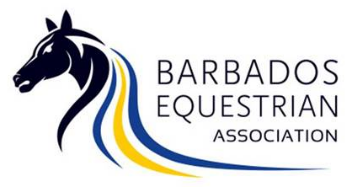 c/o Barbados Olympic Association, Wildey, St MichaelEmail:barbadosequestrian@gmail.com  BEA SUPPORTING FRIEND FORM 2019This is important in order for you to receive information and circulars from the Association in a timely manner. The preferred method of sending out correspondence is via email.PLEASE PRINT ALL INFORMATION NAME: (Mr., Mrs., Miss, Ms.) ............................................................................................................ ADDRESS: ……………………………………………………………………………………………………………………………...........………….............................................................................................................................................. HOME TEL. NO: .................................................................WORK TEL. NO: ................................................................. CELL TEL NO: ..............................................E-MAIL: ..........................................................................................………….FEES BEA Supporting Friend (Senior or Junior): $30.00 	Please note there is only one (1) e-mail address per supporting friend registered with the BEA during 2019. For the annual fee of $30 you shall receive e-mails containing but not limited to:Any and all updates regarding changes to show schedulesGeneral information on all horse shows; BEA + private Show results, picturesAny news about  BEA clinics, seminars, courses (BEA & FEI)BEA events / fundraisers When "horsey" items are for saleWhen 2nd hand or new rider items are for saleNotices of any horses which need re-homing or are for sale / leaseUpdates to the BEA website and or calendarCharity events Horse auctions and much more....  
This is an ideal opportunity for those who want to be a little more “in the know” about what is going on with the BEA and general horse business in Barbados without committing to become a full BEA member and entitles you to be on the “BEA Supporter Friend” mailing list. Please note this does not extend to privileges and benefits that are made available to a full BEA member and as such a “BEA Supporter Friend” may not attend nor vote at BEA meetings.A “BEA Supporter Friend” may participate in BEA clinics once they pay a daily membership fee per day requested to ride with clinician in addition to the unsubsidized cost per clinic session. However, “BEA Supporting Friends” are very welcome to watch clinics free of cost. Additionally- if you would like to advertise on this mailing group and it is something horse related, we will gladly forward on to this mailing list for a $60.00BDS fee.The BEA is not responsible nor will intervene with any pre-existing arrangements between “BEA Supporter Friends” and private hosting stable owners regarding access to their respective show grounds or any other business.

This Form along with Cheques made out to “Barbados Equestrian Association” for BEA Supporter Friends registration and any horse related advertising can be mailed to:
The BEA Treasurer, C/O The Barbados Olympic Association, Wildey, St Michael .Signature of BEA Supporting Friend .........................................................................................Date.......................... For Official Use OnlyAmount Paid: _________Date received:____________